Those Pesky Homophones! 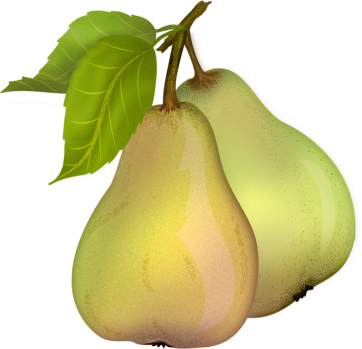 Definition: each of two or more words having the same pronunciation but different meanings, origins, or spelling, e.g., new and knew.Ex: “To” can also be ____________  and  ___________.Your turn! This is a race! Complete this chart to show you are the master of homophones! You may work in pears…or do I mean pairs?Can you think of more homophones? List any below:FeetSeeKnitRedNeedPourHealRainRaiseRoeGreeceToeBlueHairPailWhereBreadBowRingMeetMainWaitPairMadeIWeatherNoseWryBeenHourStareBearBeatFlower